Консультация для родителей на тему: «Воспитание самостоятельности у детей 4–5 лет». 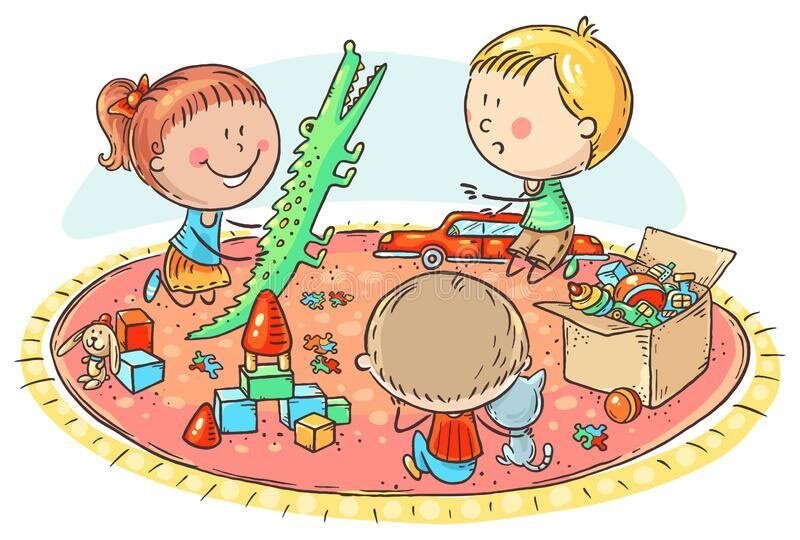 Уже к четырём годам у ребёнка резко возрастает стремление к самостоятельности и независимости от взрослого, как в действиях, так и в желаниях. У него появляется устойчивое желание самоутвердиться.Подавлять эти порывы детей ни в коем случае нельзя – это приводит к существенным осложнениям в отношениях ребёнка и взрослого.Первый из них – негативизм, т. е. не просто непослушание или нежелание выполнять указания взрослого, а стремление всё делать наоборот, вопреки просьбам или требованиям старших.Затем – упрямство. Не следует путать его с настойчивостью. Упрямый ребёнок настаивает на своём просто потому, что он этого потребовал.Кроме того, наблюдается строптивость. Ребёнок начинает отрицать всё, что он делал раньше. Его протест безличен и, в отличие от негативизма, направлен не против конкретного взрослого, а против всего образа жизни.И наконец, своеволие. Ребёнок всё хочет делать сам, отказывается от помощи взрослых и добивается самостоятельности даже в том, что ещё мало умеет.Также в поведении ребёнка могут наблюдаться и такие явления, как бунт против окружающих и обесценивание личности взрослого. Бунтующий ребёнок будто находится в состоянии жестокого конфликта с окружающими людьми, постоянно ссорится с ними, ведёт себя очень агрессивно. При обесценивании личности взрослых ребёнок может начать обзывать мать или отца бранными словами, которых раньше никогда не употреблял. Точно так же он вдруг может изменить отношение к своим игрушкам – замахиваться на них, будто они живые, отказаться играть с ними.Таким образом, подавление детской самостоятельности способно оказать серьёзное негативное влияние на развитие личности ребёнка.Дети стремятся к самостоятельности.Но возникает вопрос: что же они могут выполнять самостоятельно, несмотря на то что они ещё малы? Такой ребёнок уже способен включаться в различную полезную деятельность. Дети очень активны и с огромным удовольствием выполняют различные поручения взрослых. Стремление к самостоятельности особенно велико, когда ребёнок принимает участие в настоящей работе, выполняемой взрослыми.Конечно, ребёнок не сразу приобретает необходимые навыки, ему требуется наша помощь. Прежде всего, нужно создать необходимые условия для проявления самостоятельности: приспособить к росту ребёнка вешалку для одежды, выделить индивидуальное место для хранения игрушек и т. д. Но создание условий ещё недостаточно для формирования навыков самообслуживания и воспитания самостоятельности у детей. Необходимо также правильно руководить действиями детей. Прежде чем ожидать от ребёнка самостоятельности в самообслуживании, его нужно научить действовать, необходимым в процессе одевания, умывания, приёма пищи.Почему-то многие взрослые считают, что основная и почти единственная обязанность, которую можно доверить дошкольнику – раскладывание по местам игрушек. Однако, если мы обратимся к опыту такого великого педагога как Мария Монтессори, то узнаем, что есть даже сенситивный (то есть наиболее благоприятный) период приучения к порядку. И продолжается он только до 5 лет. После этого возраста научить ребенка совершать многочисленные бытовые действия намного сложнее. Уже в полтора года малыш способен принести себе чашку, отнести в мойку за собой посуду, аккуратно поставить свою обувь и делать массу других несложных поручений. В четыре-пять дети в садиках, организованных по системе Монтессори, моют сами посуду (не кастрюли, конечно, но чашку за собой сполоснуть вполне могут, успешно подметают пол и, главное, они однозначно понимают,чтобы начать какую-либо деятельность надо сначала к ней подготовиться: взять необходимый инструмент, сесть и т. д. А после – обязательно убрать все за собой. Уверена, что ваш ребенок тоже это все может. Если вы ему позволите, конечно.В этом возрасте неплохо давать ребенку возможность самостоятельно выбирать то, что он сегодня наденет. Но при этом следует не забывать, что ребенку нужно помочь с выбором. Ему нужно объяснить, например, что сейчас осень, дожди, прохладно на улице, поэтому летнюю одежду надо отложить до весны, а вот из осенних вещей он может выбрать, что ему больше по душе. Можно также начинать вместе с ребенком совершать покупки в магазине и учитывать его выбор.Но, пожалуй, главная задача взрослого — приучить ребенка к мысли, что для него, как и для всех в семье, существуют определенные правила и нормы поведения, и он должен им соответствовать. Для этого важно закрепить за ребенком постоянное поручение, соответствующее его возрасту. Конечно, возможности ребенка в дошкольном возрасте еще очень невелики, но все-таки они есть. Даже самый маленький ребенок 2-3-х лет, а тем более дошкольник, в состоянии убрать, например, свой уголок с игрушками. Также обязанностью дошкольника в семье может стать поливка комнатных растений, помощь в накрытии обеденного стола (разложить салфетки, столовые приборы, поставить хлеб и т. п., помощь в уходе за домашним питомцем и др.Не следует ограждать ребенка от проблем: позволяйте ему встречаться с отрицательными последствиями своих действий (или своего бездействия).Воспитание самостоятельности предполагает также формирование у ребенка умения найти самому себе занятие и какое-то время заниматься чем-то, не привлекая к этому взрослых.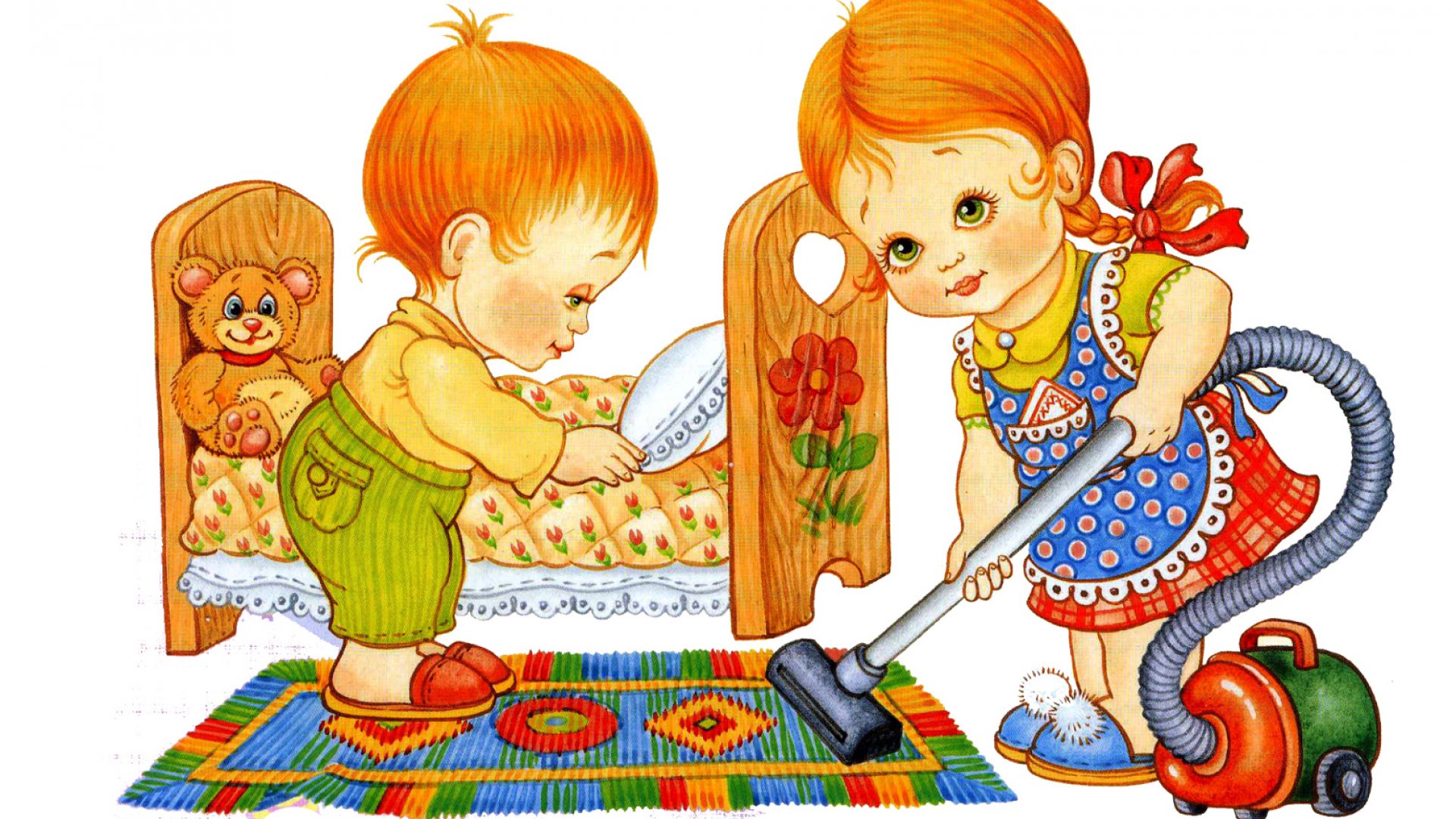 Подготовил воспитатель: Филатова С.С.